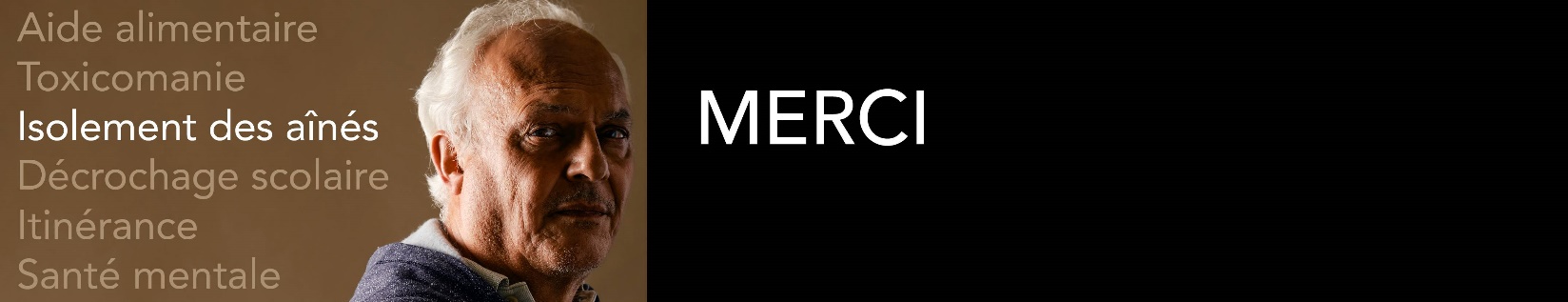 Chaque don fait une différence, une vraie, chez nous. Il est précieux pour Centraide,pour les organismes que nous soutenons, mais surtout, pour toutes ces personnes et familles que nous aidonsà retrouver le chemin de la dignité et à s'affranchir de leur situation difficile. Et en ces temps particuliers que nous vivons, être là l’un pour l’autre, compte plus que jamais. 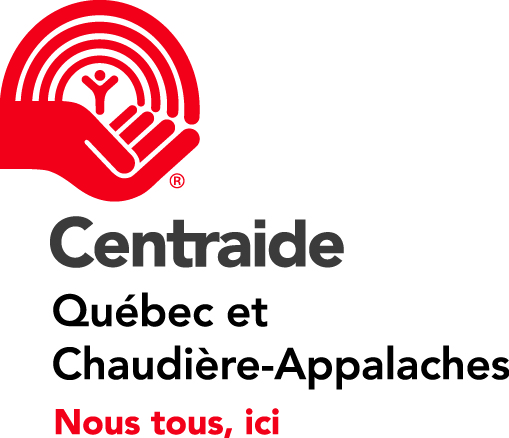 Au nom des 215 organismes et projets communautaires soutenus par Centraide,merci pour votre geste généreux! 
Merci de croire en Centraide et de choisir de ne laisser personne derrière.Chaque don fait une différence, une vraie, chez nous. Il est précieux pour Centraide,pour les organismes que nous soutenons, mais surtout, pour toutes ces personnes et familles que nous aidonsà retrouver le chemin de la dignité et à s'affranchir de leur situation difficile. Et en ces temps particuliers que nous vivons, être là l’un pour l’autre, compte plus que jamais. Au nom des 215 organismes et projets communautaires soutenus par Centraide,merci pour votre geste généreux! 
Merci de croire en Centraide et de choisir de ne laisser personne derrière.Chaque don fait une différence, une vraie, chez nous. Il est précieux pour Centraide,pour les organismes que nous soutenons, mais surtout, pour toutes ces personnes et familles que nous aidonsà retrouver le chemin de la dignité et à s'affranchir de leur situation difficile. Et en ces temps particuliers que nous vivons, être là l’un pour l’autre, compte plus que jamais. Au nom des 215 organismes et projets communautaires soutenus par Centraide,merci pour votre geste généreux! 
Merci de croire en Centraide et de choisir de ne laisser personne derrière.